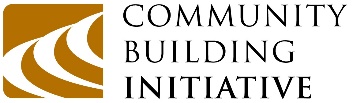 LEADERS UNDER 40 (LU40)Class 8Nathan Arledge, Myers Park United Methodist ChurchAdelaide Belk, United Way of Central CarolinasZuri Berry, WFAEJonathan Branch, TIAAPaula Campos, Levine Museum of the New SouthJerard Collins, Men’s Shelter of CharlotteVirginia Covill, Communities In SchoolsTyrone Davis, Duke EnergyJennifer Dean, Sustain CharlotteAnita Foss, McGuire WoodsAlisha Gettys, TIAAMichelle Guobadia, UNC CharlotteKayvon Hejazi, District Attorney’s OfficeMadison Hanakahi, Read CharlotteJordan Harris, UNC CharlotteDwayne Hickman, Novant HealthAllison Infinger, MEDICAshelyn James, Charlotte Mecklenburg SchoolsWill Jones, Foundation For The CarolinasTeag Jones, RSM USSarah Lanners, Community School of the ArtsLauren Llamas, Duke EnergyYih-Han Ma, Red VenturesNatalie Marles, Charlotte Center For Legal AdvocacyChauncey Martin, Goodwill IndustriesJulia Martin, City of CharlotteWitnie Martinez, Harvey B. Gantt CenterWilliam Matthews, JE Dunn ConstructionHollye McCallum, Mecklenburg CountyElena Mitchell, Moore & VanAllenIsra Mohamed, Muslim Women of the Carolinas (TEK Systems)Connor Murdock, Deloitte & Touche LLPAlexandra Pfadt, Fifth Third BankPriya Phillips, Balfour BeattyKevin Poirier, Charlotte Mecklenburg Schools          Janet Pue, Atrium HealthJesus Rendon, Charlotte-Mecklenburg Police DepartmentJessica Richard, Novant HealthJames Rice III, Time Out YouthNicholas Riggins, Central Piedmont Community CollegeAndrea Robinson, Crisis Assistance MinistryMatthew Roden, Atrium HealthAdam Santalla, Arts & Science CouncilMichael Sulhan, AldersgateArdriana Wade, CBI I Workplace SolutionsAutumn Watson, Mecklenburg CountyCrystal Whalum, The Charlotte ObserverTiffany Williams, Freedom School PartnersGraham Worth, Common MarketEmily Yaffe, City of CharlotteAndrew Yavorski, The Leon Levine FoundationEugene Young, Wells Fargo                                                                                                                          